О внесении изменения в решение Совета сельского поселения Бакаевский сельсовет муниципального района Кушнаренковский район Республики Башкортостан от 29 февраля2016г. №30«Об утверждении Положения об оплате труда и материальном стимулировании лиц,   замещающих должности муниципальной службы  в сельском поселении Бакаевский сельсовет муниципального района Кушнаренковский район Республики Башкортостан»В соответствии с Федеральным законом от 6 октября 2003 года № 131-ФЗ «Об общих принципах организации местного самоуправления в Российской Федерации», Федеральным законом от 2 марта 2007 года № 25-ФЗ «О муниципальной службе в Российской Федерации», Постановлением Правительства Республики Башкортостан «Об утверждении нормативов формирования расходов на оплату труда в органах местного самоуправления в Республике Башкортостан от 24 декабря 2013 года № 610, Совет сельского поселения Бакаевский сельсовет муниципального района Кушнаренковский район Республики Башкортостан решил:1.Внести изменение в п. 6.6.4 Положения «Об оплате труда и материальном стимулировании лиц,   замещающих должности муниципальной службы  в сельском поселении Бакаевский сельсовет муниципального района Кушнаренковский район Республики Башкортостан», изложив его в следующей редакции «Материальная помощь выплачивается по заявлению муниципального служащего на основании распоряжения главы сельского поселения в размере одного оклада денежного содержания муниципального служащего в год.»2. Остальные пункты Положения «Об оплате труда и материальном стимулировании лиц,   замещающих должности муниципальной службы  в сельском поселении Бакаевский сельсовет муниципального района Кушнаренковский район Республики Башкортостан» оставить без изменения.3.Настоящее решение обнародовать на информационном стенде в здании администрации сельского поселения Бакаевский сельсовет муниципального района Кушнаренковский район и разместить в сети общего доступа (Интернет) на сайте сельского поселения.4. Настоящее решение вступает в силу после официального обнародования.5. Контроль за исполнением настоящего решения возложить на постоянную комиссию Совета по бюджету, налогам и вопросам собственности. Глава сельского поселенияБакаевский сельсоветмуниципального районаКушнаренковский  районРеспублики Башкортостан                                                                 Ш.К.АсмандияровБашkортостан  РеспубликаһыКушнаренко районы муниципаль районыныҢБакай  ауыл советы ауыл биләмәһе СОВЕТЫYҙәk урам,19 ,Баҡай ауылы,Кушнаренко районы, Башкортостан Республикаһы,452244                         Тел.факс.(34780) 5-51-33                                                         E-mail bakaevo.cp@mail.ru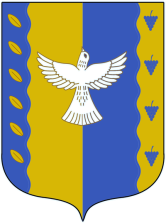 СОВЕТ сельского поселения Бакаевский  сельсовет  муниципального  района Кушнаренковский районреспублики Башкортостанул. Центральная, 19, с. Бакаево,Кушнаренковского района, Республики Башкортостан,452244Тел.факс(34780) 5-51-33E-mail bakaevo.cp@mail.ruЕгерме  етенсе   саkырылышысаkырылышыТридцать восьмоезаседаниеУгыҙ  сигезенсеУгыҙ  сигезенсеултырышы Двадцать седьмого   созыва